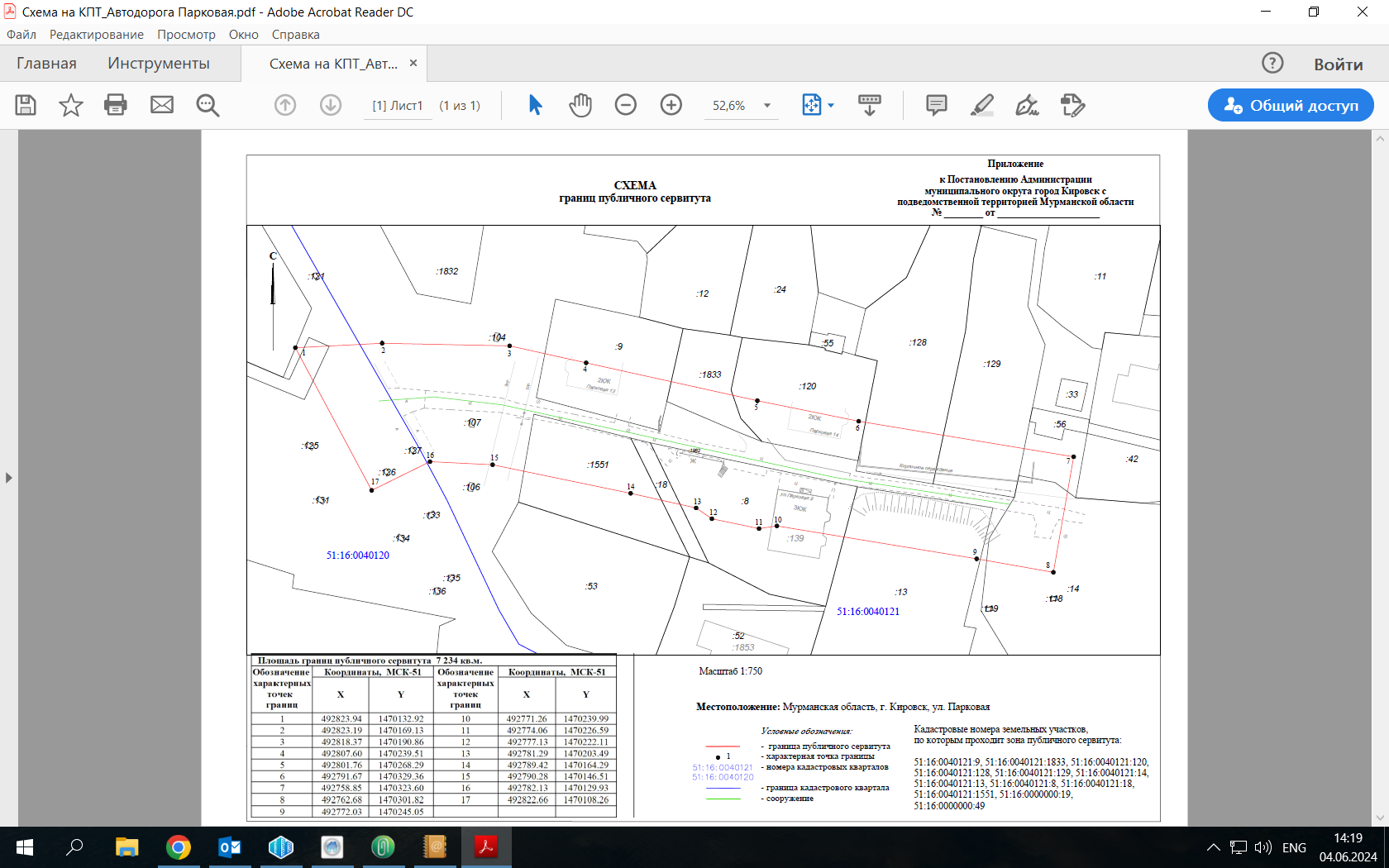                                                               СХЕМА                                                             границ публичного сервитутаПриложение к постановлению администрации муниципального округа город Кировск с подведомственной территорией Мурманской области                                                           № 728 от 04.06.2024